Об утверждении Порядка материального обеспечения спортивных мероприятий  за счет средств бюджета Шумерлинского муниципального округа Чувашской РеспубликиВ соответствии с Федеральным законом Российской Федерации от 06.10.2003 № 131-ФЗ «Об общих принципах организации местного самоуправления в Российской Федерации», Бюджетным кодексом Российской Федерации, постановлением Кабинета Министров Чувашской Республики от 10 ноября 2000 г. № 215 «Об утверждении Порядка материального обеспечения спортивных мероприятий и обеспечения питанием учащихся училищ олимпийского резерва и школ высшего спортивного мастерства», в целях рационального использования средств на материальное обеспечение спортивных мероприятийадминистрация Шумерлинского муниципального округа  п о с т а н о в л я е т:Утвердить прилагаемый Порядок материального обеспечения спортивных мероприятий  за счет средств бюджета Шумерлинского муниципального округа Чувашской Республики.Настоящее постановление вступает в силу после его официального опубликования в периодическом печатном издании «Вестник Шумерлинского муниципального округа» и подлежит размещению на официальном сайте Шумерлинского муниципального округа в информационно-телекоммуникационной сети «Интернет».Глава Шумерлинского муниципального округаЧувашской Республики                                                                                            Л.Г. РафиновПриложение к постановлению администрации  Шумерлинского муниципального округа от __.__.2022 №____ПОРЯДОКматериального обеспечения спортивных мероприятий  за счет средств бюджета Шумерлинского муниципального округа Чувашской РеспубликиI. Общие положения1.1. Целью настоящего Порядка является регулирование расходования средств организациями, находящимися в муниципальной собственности, направляющими участников и судей на спортивные мероприятия и проводящими спортивные соревнования и учебно-тренировочные сборы.1.2. К спортивным мероприятиям относятся чемпионаты, первенства, розыгрыши кубков и другие официальные спортивные соревнования, предусмотренные единым календарным планом физкультурно-оздоровительных и спортивных мероприятий Российской Федерации, единым календарным планом республиканских и муниципальных физкультурно-оздоровительных и массово-спортивных мероприятий, а также учебно-тренировочные сборы.1.3. К материальному обеспечению участников спортивных мероприятий относятся обеспечение питанием участников в дни проведения спортивных мероприятий, а также в дни следования к месту проведения спортивных мероприятий и обратно;  фармакологическими восстановительными средствами, витаминами и белково-глюкозными препаратами и другими средствами; нормы расходов памятных призов для награждения победителей и призеров спортивных соревнований; приобретение сувенирной продукции; плата за использование спортивных сооружений; транспортные расходы; почтово-типографские и канцелярские расходы; оплата найма жилого помещения; оплаты судейства, труда обслуживающего персонала; обслуживание и прием иностранных спортивных делегаций, и другие виды материального обеспечения участников спортивных мероприятий. 1.4. К участникам спортивных мероприятий (далее также - участники) относятся спортсмены, спортивные судьи, тренеры, тренеры-преподаватели по адаптивной физической культуре, руководители и представители команд, специалисты, оговоренные в положениях (регламентах) о спортивных соревнованиях и регламентирующих документах.1.5. Направление участников на спортивные мероприятия осуществляется на основании официального приглашения организаций, проводящих спортивные мероприятия.II. Порядок расходования средств при проведении спортивных мероприятий2.1. При проведении спортивных мероприятий в установленном порядке утверждаются: положения (регламенты) о спортивном соревновании, программы пребывания иностранных делегаций, иные документы, регламентирующие порядок проведения спортивных мероприятий; сметы, включающие количественный состав участников спортивных мероприятий, сроки их проведения и размеры материального обеспечения.2.2. Расходы на обеспечение питанием участников в дни проведения спортивных мероприятий, на обеспечение фармакологическими, восстановительными средствами, витаминными и белково-глюкозными препаратами, медикаментами общего лечебного назначения и перевязочными материалами для участников учебно-тренировочных сборов и всероссийских спортивных мероприятий, на приобретение памятных призов для награждения победителей и призеров спортивных соревнований производятся в соответствии с нормами согласно приложениям № 1 – 3 к настоящему Порядку. 2.3. Бронирование мест в гостиницах осуществляется не более чем за одни сутки до установленного срока приезда участников спортивных мероприятий.2.4. При вынужденных остановках в пути следования на спортивные мероприятия и обратно и пересадках с ожиданием следующего транспорта в течение ночи и более суток расходы по найму жилого помещения, подтвержденные соответствующими документами, возмещаются участникам в пределах установленных норм.2.5. Расходы по аренде спортивных сооружений и оборудования, транспортные, телеграфные, почтово-типографские, канцелярские и другие расходы производятся по действующим в отраслях расценкам или договорным ценам в объемах, обеспечивающих наиболее экономичное проведение спортивных мероприятий и рациональное использование средств. 2.6. Расходы по оплате труда привлеченных специалистов и обслуживающего персонала производятся в рамках, принятых для оплаты аналогичных работ в бюджетной сфере, и с учетом фактического объема выполненных работ, или взамен оплаты труда может обеспечиваться питание по нормам, установленным в приложении № 1 к настоящему Порядку. III. Порядок финансирования спортивных мероприятий3.1. Источниками финансирования спортивных мероприятий являются бюджетные и внебюджетные средства. Внебюджетные средства могут образовываться за счет благотворительной помощи, добровольных пожертвований, заявочных взносов и иных источников. 3.2. Расходы на материальное обеспечение спортивных мероприятий производятся за счет соответствующих источников финансирования в пределах имеющихся средств, на основании утвержденной сметы расходов на каждое конкретное спортивное мероприятие в соответствии с утвержденными настоящим постановлением нормами. 3.3. При проведении спортивных мероприятий на территории Шумерлинского муниципального округа, финансируемых за счет средств бюджета Шумерлинского муниципального округа, условия финансового обеспечения устанавливаются в Положениях (регламентах) об этих соревнованиях. IV. Порядок обеспечения бесплатным питанием учащихся образовательных школ Шумерлинского муниципального округа и детских юношеских спортивных школ 4.1. Нормы расходов обеспечения питанием учащихся образовательных школ и детских юношеских спортивных школ (приложение № 2 к Порядку) применяются в учебно-тренировочном процессе учащихся постоянного и переменного состава и дифференцированы в зависимости от спортивного разряда и звания учащихся. В случае подготовки учащихся детских юношеских спортивных школ к Всероссийским спортивным мероприятиям и выезда на них применяются нормы расходов согласно приложению № 1 к настоящему Порядку. Приложение № 1 к Порядку материального обеспечения спортивных мероприятий  за счет средств бюджета Шумерлинского муниципального округа Чувашской РеспубликиНормы расходов на обеспечение питанием участников в дни проведения спортивных мероприятий, а также в дни следования к месту проведения спортивных мероприятий и обратно Примечания: а) нормы расходов на обеспечение питанием на учебно-тренировочных сборах являются расчетными и в пределах выделенных средств могут быть изменены для команд или отдельных спортсменов с учетом особенностей их подготовки по согласованию с главой Шумерлинского муниципального округа; б) при отсутствии возможностей обеспечения организованным питанием в местах проведения спортивных мероприятий по безналичным расчетам участникам спортивных мероприятий разрешается выдавать по ведомости наличные деньги по вышеуказанным нормам; в) спортсменам, имеющим рост выше 190 см и (или) вес свыше 90 кг, вышеуказанные нормы могут повышаться на 50 процентов по согласованию с главой Шумерлинского муниципального округа; г) продолжительность учебно-тренировочных сборов по подготовке к всероссийским и международным соревнованиям не должна превышать 21 дня, реабилитационных учебно-тренировочных сборов - 12 дней. д) оплата судейства и медицинского персонала Чемпионатов и Первенств Чувашской Республики согласно регламенту (положению) по проведению соревнований. Приложение № 2 к Порядку материального обеспечения спортивных мероприятий  за счет средств бюджета Шумерлинского муниципального округа Чувашской РеспубликиНормы расходов на обеспечение фармакологическими, восстановительными средствами, витаминными и белково-глюкозными препаратами, медикаментами общего лечебного назначения и перевязочными материалами для участников учебно-тренировочных сборов и всероссийских спортивных мероприятий Примечание. Нормы являются расчетными и в пределах выделенных средств могут быть изменены для команд или отдельных спортсменов с учетом особенностей их подготовки по представлению главного тренера или врача сборной команды и по согласованию с главой Шумерлинского муниципального округа. Приложение № 3 к Порядку материального обеспечения спортивных мероприятий  за счет средств бюджета Шумерлинского муниципального округа Чувашской РеспубликиНормы расходов на приобретение памятных призов для награждения победителей и призеров спортивных соревнований Примечания: а) разрешается награждение личными (памятными) призами или наличными деньгами в пределах вышеуказанных норм; б) организаторы соревнований или федерации по видам спорта имеют право устанавливать иную стоимость призов, а также специальные призы для лучших спортсменов игры, турнира, этапа и т.д. за счет благотворительной помощи, добровольных пожертвований, заявочных взносов и иных внебюджетных источников финансирования. Приложение № 4 к Порядку материального обеспечения спортивных мероприятий  за счет средств бюджета Шумерлинского муниципального округа Чувашской РеспубликиНормы расходов на обеспечение автотранспортом участников спортивных мероприятий Приложение № 5 к Порядку материального обеспечения спортивных мероприятий  за счет средств бюджета Шумерлинского муниципального округа Чувашской РеспубликиНормы расходов на услуги по обеспечению безопасности при проведении спортивных мероприятий ЧĂВАШ  РЕСПУБЛИКИ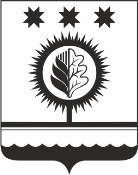 ЧУВАШСКАЯ РЕСПУБЛИКАÇĚМĚРЛЕ МУНИЦИПАЛЛĂОКРУГĔН АДМИНИСТРАЦИЙĚЙЫШĂНУ___.___.2022 _____ № Çěмěрле хулиАДМИНИСТРАЦИЯШУМЕРЛИНСКОГО МУНИЦИПАЛЬНОГО ОКРУГА ПОСТАНОВЛЕНИЕ___.___.2022 № _____   г. Шумерля№ пп Наименование спортивных мероприятий Нормы расходов на одного человека в день, предельный размер (рублей) 1. Республиканские (Чувашской Республики) спортивные мероприятия 273 2. Всероссийские и международные спортивные мероприятия 409 3. Тренировочные сборы по подготовке к всероссийским спортивным мероприятиям, в том числе за пределами Чувашской Республики 409 4. Районные спортивные мероприятия 200 № п/п Наименование спортивных мероприятий Нормы расходов на одного человека в день (в рублях) 1. Учебно-тренировочные сборы по подготовке к всероссийским спортивным мероприятиям 172 2. Учебно-тренировочные сборы по подготовке к международным спортивным мероприятиям 574 3. Всероссийские спортивные мероприятия 172 № п/п Наименование спортивных соревнований Стоимость памятных призов (в рублях) Стоимость памятных призов (в рублях) № п/п Наименование спортивных соревнований командные личные 1. Чемпионат, первенство и кубки Шумерлинского муниципального округа Чувашской Республики: 1. I место 2000 800 1. II место 1500 600 1. III место 1000 400 Вид транспорта Стоимость услуг в час, предельный размер (рублей) Автомобиль "Скорая помощь" 927 Безопасность Стоимость услуг на 1 человека в день, предельный размер (рублей) Обеспечение безопасности участников спортивных мероприятий 1277 